 佛光大學推廣教育碩士學分班報名表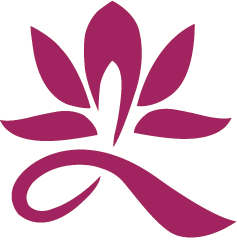 匯款帳號：佛光大學  合作金庫銀行宜蘭分行  0130-765-875-669班別班別□  中國文學與應用學系    碩士學分班 □  中國文學與應用學系    碩士學分班 □  中國文學與應用學系    碩士學分班 □  中國文學與應用學系    碩士學分班 □  中國文學與應用學系    碩士學分班 □  中國文學與應用學系    碩士學分班 □  中國文學與應用學系    碩士學分班 姓名姓名性別 □男   □女 □男   □女 □男   □女第1張實貼二吋半身照片背面書寫姓名第2張浮貼第1張實貼二吋半身照片背面書寫姓名第2張浮貼身分證字  號身分證字  號出生年月  日   年   月   日   年   月   日   年   月   日第1張實貼二吋半身照片背面書寫姓名第2張浮貼第1張實貼二吋半身照片背面書寫姓名第2張浮貼最高學歷最高學歷學校名稱：科系(所)畢/肄：學校名稱：科系(所)畢/肄：學校名稱：科系(所)畢/肄：學校名稱：科系(所)畢/肄：學校名稱：科系(所)畢/肄：第1張實貼二吋半身照片背面書寫姓名第2張浮貼第1張實貼二吋半身照片背面書寫姓名第2張浮貼通訊地址通訊地址□□□□□□□□□□□□□□□第1張實貼二吋半身照片背面書寫姓名第2張浮貼第1張實貼二吋半身照片背面書寫姓名第2張浮貼聯絡電話聯絡電話(H)：                 (H)：手機：               傳真(H)：                 (H)：手機：               傳真(H)：                 (H)：手機：               傳真(H)：                 (H)：手機：               傳真(H)：                 (H)：手機：               傳真選修科目學分選修科目學分聯絡電話聯絡電話(H)：                 (H)：手機：               傳真(H)：                 (H)：手機：               傳真(H)：                 (H)：手機：               傳真(H)：                 (H)：手機：               傳真(H)：                 (H)：手機：               傳真課 程 名 稱學分E-MAILE-MAIL□ 服  務  機  關名稱□服  務  機  關職稱□服  務  機  關地址□□□□□□□□□□□□□□□□訊息取得
(請勾選)訊息取得
(請勾選)□招生簡章□報紙□朋友告知□網路□其他□招生簡章□報紙□朋友告知□網路□其他□招生簡章□報紙□朋友告知□網路□其他□招生簡章□報紙□朋友告知□網路□其他□招生簡章□報紙□朋友告知□網路□其他□其  他其  他報名班別額滿(或未達12人)時是否願意報名另一班：□是：             班     □否報名班別額滿(或未達12人)時是否願意報名另一班：□是：             班     □否報名班別額滿(或未達12人)時是否願意報名另一班：□是：             班     □否報名班別額滿(或未達12人)時是否願意報名另一班：□是：             班     □否報名班別額滿(或未達12人)時是否願意報名另一班：□是：             班     □否□繳交資料
(自行勾選)繳交資料
(自行勾選)□相片二張 □學歷證件影本 □匯款單帳收據正本         □相片二張 □學歷證件影本 □匯款單帳收據正本         □相片二張 □學歷證件影本 □匯款單帳收據正本         □相片二張 □學歷證件影本 □匯款單帳收據正本         □相片二張 □學歷證件影本 □匯款單帳收據正本         □應繳納金額應繳納金額□收據編號收據編號合計：     學分合計：     學分經辦人經辦人出納